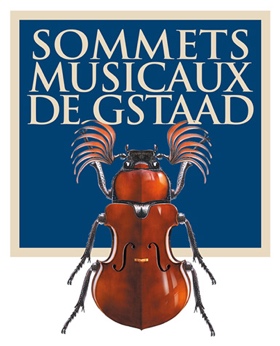 Communiqué de presseGSTAAD, le 5 février 2023 – La 23ème édition des Sommets Musicaux de Gstaad vient de prendre fin. Au terme de 7 jours de compétition, le Prix Thierry Scherz a été décerné au violoncelliste britannique Tim Posner et le Prix André Hoffmann à la violoncelliste américaine Madelyn Kowalski et à la pianiste américaine Anna Han.Ces lauréats se sont produits à la chapelle de Gstaad dans la série des jeunes talents, respectivement les 3 février et 30 janvier au terme de 7 jours de compétition. Le Prix Thierry Scherz décerné à Tim PosnerRappelons que le Prix Thierry Scherz récompense la meilleure interprétation de la série des jeunes talents et offre au lauréat la possibilité d’enregistrer son premier CD avec orchestre. Cette année, sous l’impulsion de Renaud Capuçon, le jury, composé du violoncelliste britannique Steven Isserlis, mentor des jeunes espoirs, de la compositrice en résidence, la Mexicaine Diana Syrse, et de Patrick Peikert, directeur du label Claves Records, a attribué le Prix Thierry Scherz à ce jeune violoncelliste de talent, ancien élève du Royal Academy of Music à Londres et premier Britannique à être primé au Concours international Karl Davidov. Tim Posner enregistrera un CD avec orchestre et le label Claves Records, qui en assurera également la promotion. Rappelons que la précédente lauréate du prix était la violoniste danoise Anna Agafia (Egholm) dont le CD Nielsen et Szymanowki, avec l’Orchestre symphonique de Varsovie sous la direction de Aleksandar Marković, paraîtra le 3 mars 2023.Le Prix André Hoffmann a pour vocation de faire connaître la musique contemporaine. Chaque année un compositeur crée une pièce pour les Sommets Musicaux qui est interprétée par les musiciens de la série des jeunes pendant le Festival. La Fondation André Hoffmann finance la création d’une œuvre jouée à Gstaad en avant-première mondiale et la résidence du compositeur. Cette année, la compositrice en résidence Diana Syrse a créé la pièce « Black Fire ». Madelyn Kowalski et la pianiste Anna Han remportent le prix de la meilleure interprétation de cette pièce contemporaine avec un montant de CHF 5’000.-.Un public confiant au rendez-vousLe Festival est reconnaissant et heureux d’avoir pu organiser ‘normalement’ sa 23ème édition, qui s’est déroulée du 27 janvier au 4 février. Quel bonheur de pouvoir écouter à nouveau les artistes dans la merveilleuse acoustique de l’église de Rougemont (250 places), la chaleur boisée de l’église de Saanen (600 places) et l’intimité de la chapelle de Gstaad (80 places) sans masques ni restrictions. Le public enthousiaste, constitué de mélomanes avertis mais également de néophytes, parmi eux un public local, est venu en grand nombre avec plusieurs concerts « sold out » (le 27 janvier ainsi que les 2, 3 et 4 février).Retour du spectacle pour enfants et des dîners au PalaceEn 2022, le concert gratuit pour enfants « Des malheurs de Sophie », d’après la comtesse de Ségur, avait malheureusement dû être annulé afin de protéger les enfants plus vulnérables à la situation sanitaire. Le mardi 31 janvier, les enfants ont assisté avec bonheur à ce spectacle conté par Elodie Fondacci sur une musique de Robert Schumann interprétée par Claire-Marie Le Guay.Quant aux dîners inscrits sous le patronage des mécènes et Amis du Festival, ils ont pu avoir lieu dans l’ambiance exquise et fleurie du Palace de Gstaad en présence des artistes.Des temps forts mémorablesL’édition a été indubitablement marquée par le concert d’ouverture le 27 janvier qui avait une signification particulière puisque Renaud Capuçon se produisait le jour de son anniversaire (et de celui de Mozart !) dans un programme tout Mozart avec de jeunes musiciens (Paul Zientara, Stéphanie Huang et Guillaume Bellom). L’initiatique « Winterreise » de Schubert nous a fait prendre de la hauteur dans une interprétation saisissante du baryton Peter Mattei et du pianiste David Fray le 28 janvier. Un concert qui a fait une très forte impression sur le public. Le 29 janvier, le Festival accueillait le « Tsar du piano » Alexandre Kantorow, pianiste médaillé au Concours Tchaïkovski, dans un récital classique Brahms et Schubert (« Wanderer-Fantasie ») absolument exceptionnel. Le 31 janvier, la lauréate du Prix Thierry Scherz 2018 et concertiste très active Anastasia Kobekina a été longuement applaudie avec la brillante Menuhin Academy, une académie de légende fondée par Yehudi Menuhin et dirigée par Renaud Capuçon, dans un programme Schubert (la célèbre Sonate Arpeggione D 821) et Tchaïkovski (Souvenir de Florence op.70). Formé du claveciniste Justin Taylor, des violonistes Théotime Langlois de Swarte et Sophie de Bardonnèche, et de la violoncelliste Hanna Salzenstein, Le Consort a brillé avec un programme de musique baroque le 1er février (dont une Follia inédite de Reali). Le 2 février, le pianiste américain de génie, polyglotte et mathématicien, Kit Armstrong et le trompettiste français David Guerrier ravissaient le public avec un programme inattendu pour orgue (une première !) et trompette. Citons encore le concert du violoncelliste en résidence Steven Isserlis avec l’Orchestre Consuelo sous la direction de son chef et fondateur Victor Julien-Laferrière dans un programme Mozart (Ouverture de Don Giovanni), Haydn (Concerto pour violoncelle n° 2 en ré majeur) et Beethoven (Symphonie n° 4 en si bémol majeur op. 60) qui a brillamment clôturé le Festival le 4 février.Les Sommets Musicaux de Gstaad dont la spécificité repose sur l’excellence, le soutien aux jeunes, l’intimité entre les artistes et le public dans de magnifiques églises ont une fois de plus tenu leurs promesses en termes de qualité, de partage et de transmission.La 24ème édition des Sommets Musicaux de Gstaad se déroulera du 26 janvier au 3 février 2024 avec comme instrument phare le piano.Les illustrations HD et les biographies des lauréats de l’édition 2023 peuvent être téléchargées ici : http://www.sommetsmusicaux.ch/presse/, rubrique Biographies & images et rubrique Photos concerts 2023 ou ici https://www.dropbox.com/sh/31jd0oapjs5v8n3/AADkhaKMyxW0raZoViVrGzJOa?dl=0.Suisse
Alexandra Egli, Music Planet, alexandra.egli@music-planet.ch, +41 79 293 84 10France
Valérie Samuel, Opus 64, v.samuel@opus64.com, +33 140 26 77 94